תשלום הפקדון לחברה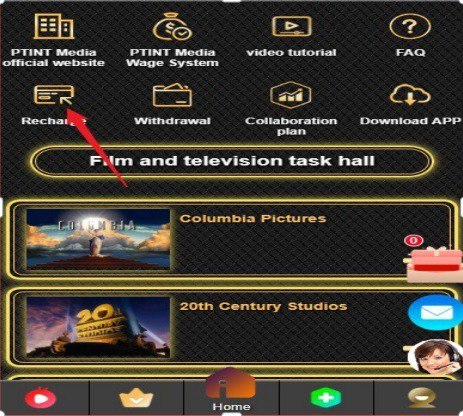 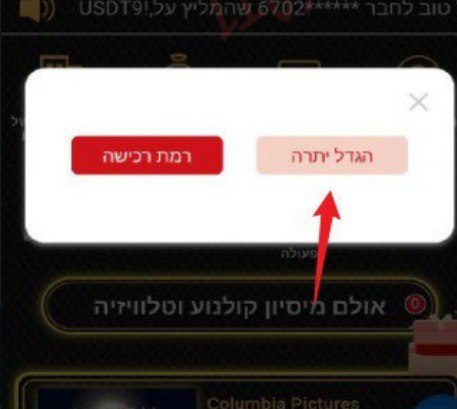 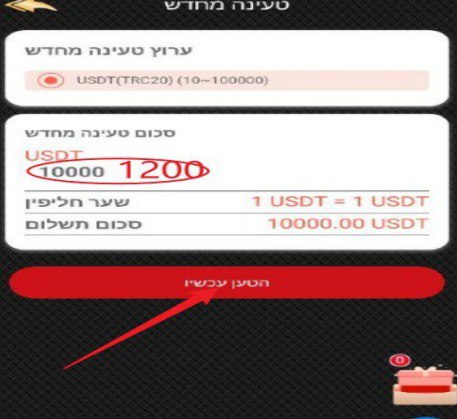 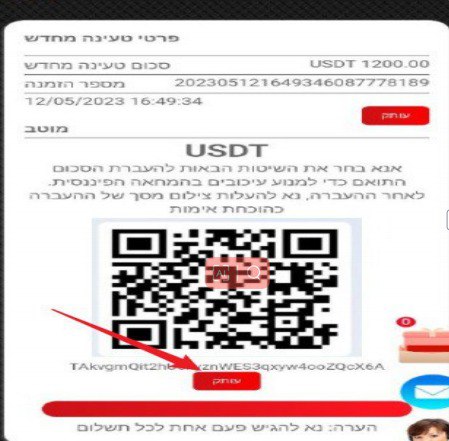 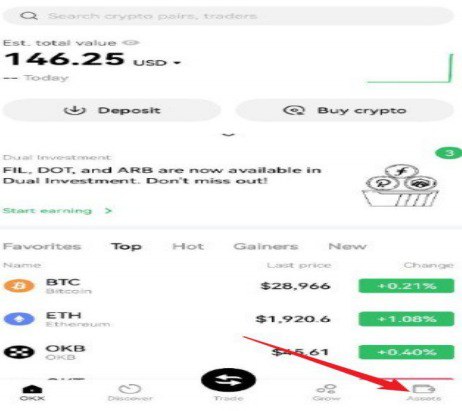 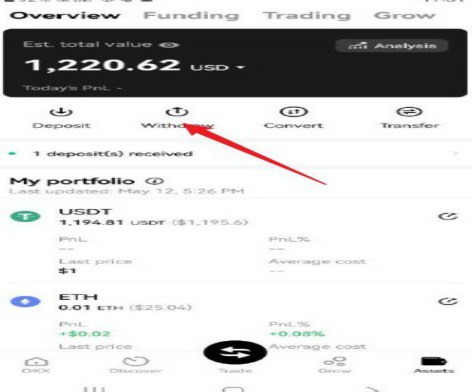 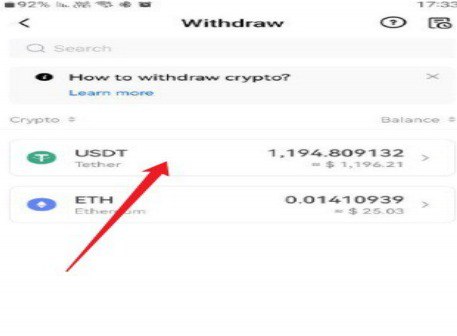 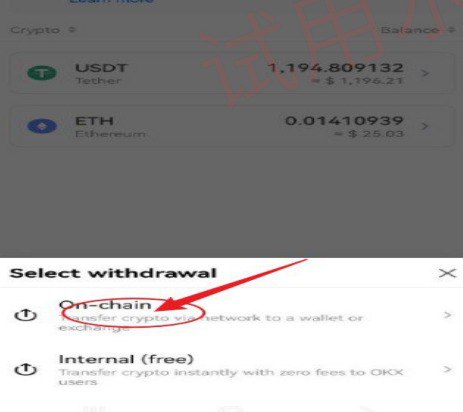 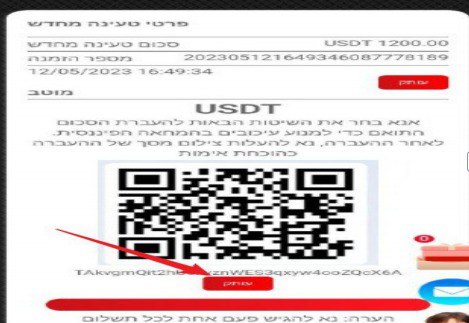 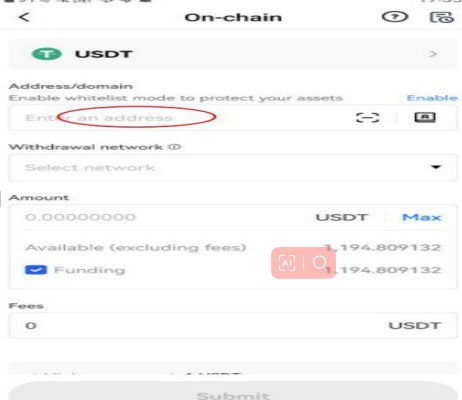 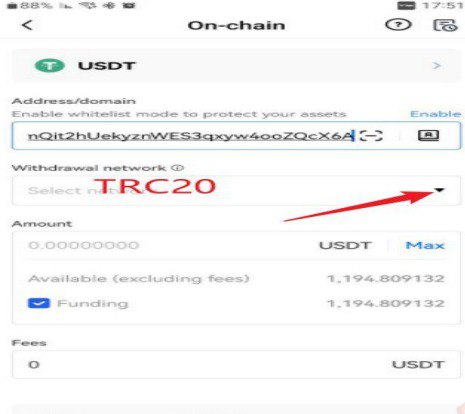 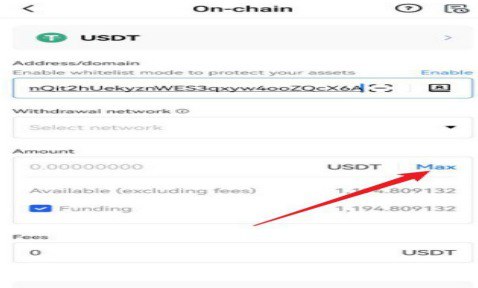 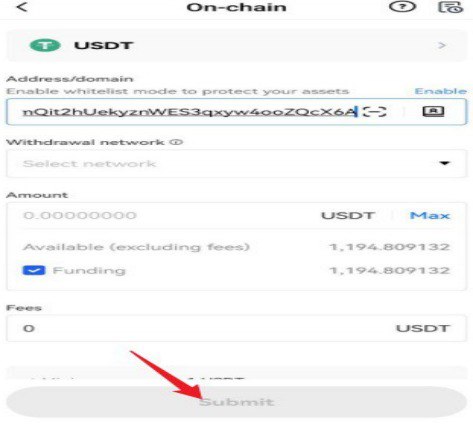 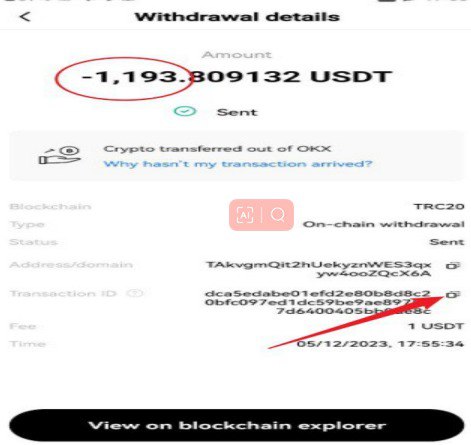 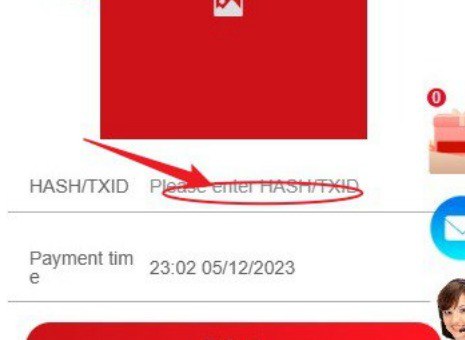 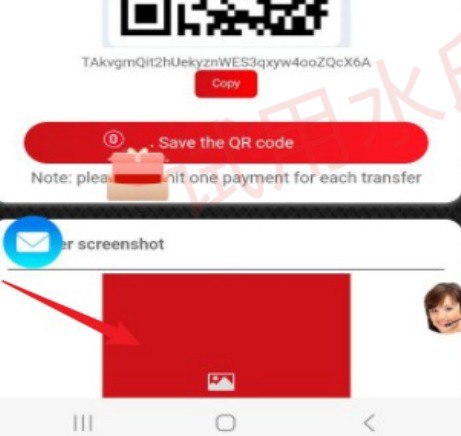 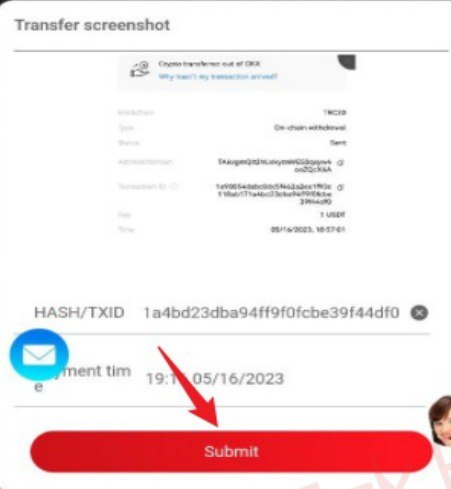 